Одобрявам:...................._______________ 							ЕМИЛИЯН АНГЕЛОВ							ПРЕДСЕДАТЕЛЯ							НА РАЙОНЕН СЪД - ГРАД ШУМЕНДОКУМЕНТАЦИЯ ЗА УЧАСТИЕв процедура за определяне на изпълнител за обществена поръчка чрез публично състезание с предмет:„Проектиране (изработване на идеен и работен проект) на строително-монтажни работи -Преустройство и промяна на предназначението на съществуваща сграда за нуждите на Районен съд и Районна прокуратура – гр.Шумен, находяща се в гр. Шумен, ул. „Карел Шкорпил” №1“(Тази документация е изготвена в съответствие със Закона за обществените поръчки и е одобрена с Решение № …………………………… г. на Председателя на Районен съд град Шумен)Възложителят предоставя неограничен, пълен, безплатен и пряк достъп по електронен път до документацията за участие в процедурата на посочения в обявлението профил на купувача: http://shumen.court-sh.org/index.php?im=109 от датата на публикуване на решението и обявлението за обществената поръчка, в папка обозначена с уникалния номер на поръчката в Регистъра на АОП.Гр. Шумен, 2018 г.СЪДЪРЖАНИЕ: Раздел І. Обща част:1. Предназначение  на документацията  за възлагане  на обществена поръчка;2. Предмет и описание на обществената поръчка;3. Кратко описание на дейностите в обхвата на поръчката;4. Срок и място за изпълнение на поръчката;5. Прогнозна стойност;6. Финансиране;7. Схема на плащане;8. Място и срок за получаване на документацията за обществената поръчка. Разяснения.9. Гаранции. Условия и размер;Раздел ІІ. Условия за участие в процедура за възлагане на обществена поръчка;Раздел ІІІ. Изисквания при изготвяне и представяне на офертите;Раздел IV. Срок за представяне на офертите (подаване на офертата);Раздел V. Процедура  по разглеждане,  оценяване и класиране на офертите и сключване на договор;    Раздел VІ. Критерии за оценка на офертите - Методика за определяне на комплексната оценка на офертата(Методиката за определяне на комплексна оценка на офертите e обособена в отделен видимо разграничим файл наименован „Методика за оценка“ – съгласно Методическо указание на АОП с рег. №МУ-1 от 04.01.2018 г. на Изпълнителния директор на АОП.);     Раздел VІI. Техническа спецификация /Техническо задание №1, Приложение към Техническо задание №1 и изходни данни от експлоатационни дружества(Техническите спецификации и Техническото задание № и неговото Приложение №1, с останалите приложения съставляващи част от техническата документация са обособени в отделен видимо разграничим файл наименован „Технически спецификации“ – съгласно Методическо указание на АОП с рег. №МУ-1 от 04.01.2018 г. на Изпълнителния директор на АОП.)Раздел VІII.Приложения/Образци. РАЗДЕЛ І. ОБЩА ЧАСТ1. Предназначение на документацията за възлагане на обществена поръчкаНастоящата документация е съставена съгласно изискванията на чл. 31 от Закона за обществените поръчки (ЗОП).Настоящата документация съдържа информация, която дава възможност на потенциалните участници да се запознаят с предмета на поръчката и условията за нейното изпълнение, условията за участие, изисквания към участниците и процедурата по провеждането ѝ. Решението за откриване на процедурата, обявлението за оповестяване откриването на процедурата за възлагане на обществената поръчка и настоящата документация са публикувани на „Профила на купувача” на възложителя Районен съд – град Шумен.По всички въпроси, отнасящи се до възлагането на обществената поръчка, които не са задължителна част на документацията за участие се прилага Закона за обществените поръчки.ВЪЗЛОЖИТЕЛ: По смисъла на чл. 5, ал. 2, т. 7 от Закона за обществените поръчки, Възложител е Административния ръководител/Председател на Районен съд град Шумен.Официално наименование Районен съд град Шумен Булстат 000931778Адрес: гр. Шумен, ул. „Съединение“ № 1, п.к. 9700, Държава България;Лице за контакт: Катя Стефанова; Момчил МинковТелефон +359 054/850262; +359 054/850290Факс +359 054/850262;Електронна поща: rssh@court-sh.org Адрес на възложителя (URL) http://shumen.court-sh.org/ Профил на купувача (URL) http://shumen.court-sh.org/index.php?im=109 2. ПРЕДМЕТ И ОПИСАНИЕ НА ОБЩЕСТВЕНАТА ПОРЪЧКА. ПРАВНО ОСНОВАНИЕ ЗА ОТКРИВАНЕ НА ПОРЪЧКАТА.  Обект на обществената поръчка е „услуга” по смисъла на чл. 3, ал. 1, т. 3 от ЗОП – проектиране на строително-монтажни работи.     Вид   на процедурата: Публично състезание  по чл. 18, ал. 1, т. 12 от ЗОП.Предметът на настоящата обществена поръчка:  „Проектиране (изработване на идеен и работен проект) на строително-монтажни работи - Преустройство и промяна на предназначението на съществуваща сграда за нуждите на Районен съд и Районна прокуратура – гр.Шумен, находяща се в гр. Шумен, ул. „Карел Шкорпил” №1.Възложителят обявява настоящата процедура за възлагане на обществена поръчка на основание чл.18, ал. 1, т. 12, при съобразяване със стойностните прагове по чл. 20, ал. 2, т.2 от Закона за обществените поръчки.За нерегламентираните в настоящата документация за участие условия по провеждането ѝ се прилагат разпоредбите на ЗОП и Правилника за прилагането му, както и приложимите национални и международни нормативни актове, с оглед предмета на поръчката. Публичното състезание е вид процедура за възлагане на обществени поръчки, при която всички заинтересовани лица могат да подадат оферта. Разделянето на обществената поръчка на обособени позиции е нецелесъобразно и би довело до затруднения за възложителя. Предметът на обществената поръчка е проектиране (изготвяне на идеен и работен проект по отделни проектни части) на строително-монтажни работи на съществуваща сграда за нуждите на Районен съд и Районна прокуратура – гр.Шумен и разделянето му на на обособени позиции е нецелесъобразно. При разделянето на поръчката на обособени позиции и в случай на избор на различни изпълнители по тях, разпокъсаността ще доведе до забавяне на проектирането, което ще се отрази на обществеността предвид значимостта на сградата – съдебна палата, както и до затруднения на Възложителя за навременното издаване на удостоверение за строеж.     Код на номенклатурите по общия терминологичен речник (CPV): 71315000 – Услуги по архитектурно и инженерно проектиране на сгради.     Възможност за предоставяне на варианти в офертите: Варианти в офертите не се приемат.    Критерий за оценка на офертите: Критерий за оценка на офертите  - икономически най-изгодна оферта – оптимално съотношение качество/цена, съгласно Методиката за оценка на офертите, която съставлява неразделна част от настоящата документация.3. КРАТКО ОПИСАНИЕ НА ПРЕДМЕТА НА ПОРЪЧКАТА. Обект на СМР, за който  необходимо извършване на услугата по проектиране (изработване на идеен и работен проект)  е „Преустройство и промяна на предназначението на съществуваща сграда за нуждите на Районен съд и Районна прокуратура – гр.Шумен“. Съществуващата сградата представлява корпус от една основна сграда и две пристройки следните сгради: сграда с идентификатор 83510.674.453.1 със ЗП 1476 кв.м, брой етажи - 3;сграда с идентификатор 83510.674.453.2 със ЗП 76 кв.м, брой етажи - 1;сграда с идентификатор 83510.674.453.3 със ЗП 73кв.м, брой етажи - 1.Сградите с площи 73 кв. м. и 76 кв.м се явяват пристройки към основната сграда.         Сградата е ситуирана в поземлен имот с идентификатор 83510.674.453 по кадастрална карта на гр.Шумен; обл. Шумен, общ. Шумен, гр. Шумен, с административен адрес: ул. „Карел Шкорпил”№ 1. Поземленият имот е предоставен на Министерство на правосъдието с Решение № 767 от 20 октомври 2011г. От 2016 г. имотът е собственост на Висш съдебен съвет.          Визата за проектиране е издадена от главния архитект на община Шумен за преустройство и ремонт на съществуваща административна сграда в Районен съд на основание чл.53 от ЗУТ и пристройка 2,5/ 3 м. за асансьор на основание чл.134, ал.6 ЗУТ.         Визата за проектиране и становищата на съответните експлоатационни дружества, съдържащи изходните данни за свързване на вътрешните мрежи и инсталациите на обекта с мрежите на техническата инфраструктура са неразделна част от Техническото задание №1 по настоящата поръчка и са публикувани в профила на купувача на възложителя в електронното досие на поръчката.Необходимостта от възлагане на поръчката е с цел осигуряване на помещения на Районен съд и Районна прокуратура – гр. Шумен. кратко описание на дейностите в обхвата на поръчкатаОписание на дейностите:Извършване на техническо заснемане; Изготвяне на идеен проект в два варианта, съдържащ част архитектура и конструкции (включително техническо обследване на конструкцията на сградата със съответните изчисления). Изготвяне на Работен проект по части: архитектурна, конструктивна, ПБЗ, силнотокови и слаботокови ел.инсталации (озвучителна инсталация, пожароизвестителна система, сигнално-охранителна система, система за видеонаблюдение, система за контрол на достъпа, АТЦ и телефонна инсталация, структурно окабеляване на етажите), водоснабдяване и канализация, озеленяване, отопление, вентилация и климатизация, топлотехническа ефективност, управление на инженерните системи, осигуряване на връзка с оптичната мрежа на държавната администрация, както и изготвяне на комплект проекто-сметна документация, включително и подробни количествени и стойностни сметки по всички части за реализиране на преустройството в съответствие с настоящото задание;Да се проектира подвижно обзавеждане на кабинетите, деловодствата, архивите, залите и работните помещения в съответствие с настоящото задание. Да се предвидят вътрешни слънцезащитни устройства (щори).Специфични изисквания: При проектирането следва да се имат предвид специфичните изисквания, а именно: 1.Да се осигури свободен достъп до съда и съдебните зали на хора с физически увреждания със съответното оразмеряване на подходите и входовете, на комуникационните площи и пространствата пред сградата и вътре в сградата, на санитарните възли. Да се предвиди рампа за инвалиди към входното стълбище.2. Кабинетите на съдиите и служителите на втори и трети етажи да се проектират без свободен достъп на граждани.3.Местата за проучване на делата от страните да се проектират към деловодствата, позволяващи видео наблюдение и контрол.4.По възможност съдебните зали да се проектират с два отделни входа – за граждани и за съдийски състав.5.Да се предвиди видео наблюдение на стълбищнате клетки от входовете на сградата до ползваните етажи.6.За архивните помещения да се предвиди технологично оборудване за правилното съхранение на архива. Да се предвидят влагоуловители за поддържане на необходимия микроклимат в помещенията за архиви.7.Проектът да бъде съобразен с изискванията на Наредба №4 от 10.01.2008г. за правилата и нормите за безопасност и охрана при проектиране, строителство, реконструкция, модернизация и експлоатация на обектите на съдебната власт.8.Да се предвидят самостоятелни прибори за консумираната ел енергия, природен газ и вода за Районен съд и Районна прокуратура. Ако е възможно, да се предвидят самостоятелни прибори за измерване консумацията по гореизброените параметри и за банковия офис и помещенията, заемани от ОЗ „Охрана“.Важно: В Техническото задание №1 и неговото приложение №1 – и двете неразделна част от настоящата документация се съдържат изискванията при изпълнение на проектирането в горепосочените проектни части. В обхвата на проектиране са включени системи на техническата инфраструктура от клас „Алармени системи”, които съгласно чл.10, ал 1 от Наредба № 4 от 2008 г. на министерство на правосъдието, представляват отделни или взаимно свързани съоръжения, системи и компоненти от следните подсистеми:а. Видеонаблюдение;б. Зонален сигнално-охранителен мониторинг;в. Откриване на предмети, материали или вещества, които могат да се използват за извършване на противозаконни действия или терористични актове;г. Контрол на достъпа;д. Забавяне на неправомерното проникване на лица и МПС;е. Сигнализация и комуникация Важно:Касае се за проектиране извършване на дейности по проектиране на слаботокова охранителна инсталация (изготвяне на идеен и работен проект). Проектирането за тази част се извършва на два етапа: на идеен проект и последващ работен с възможност за присъединяване на обекта към Национална информационна система за електронна сигурност на обектите на съдебната власт.Важно: Проектът следва да бъде разработен във фаза „идеен проект“ в два варианта, съдържащ част „Архитектура“ и част „Конструкции“/ „Конструктивна“ (включително техническо обследване конструкцията на сградата със съответните изчисления). Изработването на инвестиционния проект във фаза „работен проект“ за отделните проектни части ще се осъществява на основание приетия вариант на „идеен проект“ за частите „Архитектура“ и „Конструкции“.Идейният проект по посочените части ще се съгласува с административните ръководители на Районен съд, Районна прокуратура и ОЗ „Охрана „ Шумен“ и след одобряване на вариант ще се пристъпи към изготвяне на работен проект по всички проектни части.Инвестиционният проект и в двете фази „идеен“ – по посочените две части - част „Архитектура“ и част „Конструкции“/ „Конструктивна“  и по частта за техническата инфраструктура от клас „Алармени системи” и „работен“ проект на всички проектни части към него трябва да се изработи от правоспособни по смисъла на чл. 230 от ЗУТ проектанти (с удостоверения за пълна проектантска правоспособност в Камарата на архитектите и инженерите). Проектните части да бъдат изработени, съгласно изискванията на Наредба № 4 за обема и съдържанието на инвестиционното проектиране и да бъдат комплектовани, съгласно изискванията на чл. 144 от ЗУТ. Работният проект следва да е с обхват и съдържание съгласно нормативните изисквания  на  Наредба  №4/2001  г.  за  обхвата  и  съдържанието  на  инвестиционните проекти, Наредба № 7 / 15.12.2004 г. за енергийна ефективност на сгради,  изм. - ДВ, бр. 27 от 2015 г., в сила от 15.07.2015 г., а така също и специфичните изисквания на проекта. Проектните частите на инвестиционния проекта следва да бъдат придружени с подробни количествено-стойности сметки.2.Срок за изпълнение на поръчката: Максималният срок за изпълнение на поръчката е до 180 календарни дни, считано от датата на подписване на договора и приключва с окончателното предаване на изготвения инвестиционен проект по реда и начина, уговорени в проекта на договора. Проектът се счита за окончателно предаден на Възложителя след завършване на цялостната работа и приемането му от ОЕСУТ при Община Шумен и издаване на разрешение за строеж.Участникът може да оферира по-кратък срок за изпълнение на поръчката.Възложителят определя изискване срокът за изпълнение на поръчката да се оферира в мерна единица „календарни дни“, като предложеният срок за изпълнение следва да бъде цяло число.Възложителят допуска, максималния срок за изпълнение на поръчката, който участникът може да предложи да бъде до 180 календарни дни. Респ. минималният срок за изпълнение на поръчката, който може да бъде предложен да бъде до 90 календарни дни. Важно: Участник, чието предложение съдържа срок за изпълнение на поръчката в различна мерна единица от „календарни дни“ и/или който е по-дълъг от  180 календарни дни или по-кратък от 90 календарни дни, ще бъде отстранен.             В посочения по-горе срок не се включва времето за съгласуване и одобряване на инвестиционния проект от компетентните органи, както и за издаване на разрешението за строеж. След одобрение от страна на Възложителя инвестиционният проект се съгласува със заинтересованите лица и институции, в това число експлоатационни дружества, ако е приложимо и подлежи на одобрение от Консултант по съответствието със съществените изисквания към строежите. Изпълнителят по настоящата процедура извършва съгласуването от името на Възложителя с експлоатационните дружества, съответно държавни и общински органи и отговаря за получаването на Разрешението за строеж.3.Мястото на изпълнение на поръчката е територията на град Шумен. Поземлен имот с идентификатор 83510.674.453 по кадастрална карта на гр.Шумен; обл. Шумен, общ. Шумен, гр. Шумен, ул. „Карел Шкорпил”№1.4.Прогнозна стойност  Прогнозната стойност на поръчката се определя в български лева, без ДДС и е максимална. Прогнозната стойност на настоящата обществена поръчка е 108333,00(сто и осем хиляди триста тридесет и три) лева без ДДС. ВАЖНО: Участниците задължително изработват предложенията си при съобразяване с максималната прогнозна стойност на определения от възложителя бюджет. При установяване на оферта, надхвърляща обявената прогнозна обща стойност, офертата на участника ще бъде отстранена от участие в процедурата.Цената на услугата е оферираната крайна обща стойност от страна на Изпълнителя за изпълнение предмета на обществената поръчка в пълен обем, с включени в нея всички разходи до окончателното приключване на договора. 5.ФинансиранеФинансирането се осигурява от бюджета на Висшия съдебен съвет по § 51-00 „Основен ремонт на дълготрайни материални активи“. 6.Плащания.      Авансово плащане не се предвижда.ВЪЗЛОЖИТЕЛЯТ заплаща на ИЗПЪЛНИТЕЛЯ цената по сключения договор за изготвения инвестиционен проект след приемането на проекта без забележки и представяне на оригинална фактура, в срока и при условията на сключения договор за възлагане изпълнението на поръчката.Плащането се извършва по банков път по банковата сметка на Изпълнителя по договора за обществена поръчка. 7.Място и срок за получаване на документацията за обществената поръчка. Разяснения. 7.1. Възложителят предоставят неограничен, пълен, безплатен и пряк достъп по електронен път до документацията за обществената поръчка от датата на публикуване на обявлението за обществената поръчка в Регистъра на АОП чрез електронната преписка на поръчката в профила на купувача на официалния Интернет адрес на Възложителя.7.2. Условия и ред за получаване на разяснения по документацията за участие: При писмено искане за разяснения по условията на обществената поръчка, възложителят публикува в профила на купувача писмени разяснения по реда и в сроковете, предвидени  в ЗОП. На основание чл. 180, ал.1 и ал.2 ЗОП при писмено искане за разяснения по условията на обществената поръчка, направено до 5 дни, преди изтичането на срока за получаване на оферти, възложителят публикува в профила на купувача писмени разяснения.  Разясненията се публикуват на профила на купувача в срок до три дни от получаване на искането и в тях не се посочва лицето, направило запитването. 8.Гаранции. Условия и размер. 8.1.Участникът, определен за Изпълнител при подписване на договора представя гаранция за изпълнение в размер на 3 % (три процента) от стойността на договора за обществена поръчка.  Гаранцията за изпълнение се представя при подписване на договора от участника, определен за изпълнител на поръчката. Условията и сроковете за задържане, респ. освобождаване на гаранцията за изпълнение се уреждат в договора за възлагане на обществената поръчка. 8.2.По отношение Гаранциите за изпълнение важат разпоредбите на чл. 111 от ЗОП. Гаранциите се предоставят в една от следните форми: а) парична сума; б) банкова гаранция; в) застраховка, която обезпечава изпълнението чрез покритие на отговорността на изпълнителя. Гаранциите във формата на парична сума могат да се внасят по банков път по сметка на Районен съд - Шумен: BIC кодът (SWIFT кодът) на банката е BUINBGSF, IBAN- BG20BUIN70143130203014, при ТБ „Алианц България” АД- клон Шумен, а банковата гаранция – оригинал, издаден от българска или чуждестранна банка със срок на валидност – с 60/шестдесет/ дни по–дълъг от срока на изпълнение на договора. При представяне на гаранцията за изпълнение, в платежното нареждане, в банковата гаранция или застраховка, която обезпечава изпълнението чрез покритие на отговорността на изпълнителя,  изрично се посочва договора, за който се представя гаранцията. Когато участникът, определен за изпълнител, избере да предостави гаранцията за изпълнение под формата на застраховка, която обезпечава изпълнението чрез обезпечаване отговорността на изпълнителя, то застраховката следва да отговаря на следните изисквания:- да е сключена със застраховател, отговарящ на изискванията на чл.12, ал.1, т.1, 2 и 3 от Кодекса за застраховането (Обн. ДВ бр. 102 от 29.12.2015 г., в сила от 01.01.2016 г.);- застрахователната сума по застраховката да бъде равна на 3% (три процент) от стойността на договора; - застраховката трябва да бъде сключена за конкретния договор и в полза на Районен съд град Шумен; - застрахователната премия трябва да е платима еднократно; - със срок на валидност най-малко 60 (шестдесет) дни след срока на изпълнение на договора. РАЗДЕЛ ІІ. УСЛОВИЯ ЗА УЧАСТИЕ В ПРОЦЕДУРАТА1. Общи изисквания 1.1.Публичното състезание е вид процедура за възлагане на обществени поръчки, при която всички  български или чуждестранни физически или юридически лица, включително техни обединения, както и всяко друго образувание, което има право да изпълнява услуги, съгласно законодателството на държавата, в която то е установено и отговарят на предварително обявените от възложителя условия, могат да подадат оферта. 1.2.В случай, че участникът участва като обединение, което не е регистрирано като самостоятелно юридическо лице, тогава участникът следва да представи копие от документ, от който да е видно правното основание за създаване на обединението, както и следната информация във връзка с конкретната обществена поръчка:  правата и задълженията на участниците в обединението;  разпределение на отговорността между членовете на обединението;  дейностите, които ще изпълнява всеки член на обединението. Не се допускат промени в състава на обединението след крайният срок за подаване на офертата. Когато в договора за създаването на обединение липсват клаузи, гарантиращи изпълнението на горепосочените условия, или състава на обединението се е променил след подаването на офертата – участникът ще бъде отстранен от участие в процедурата за възлагане на настоящата обществена поръчка. 1.3. Когато не е приложено в офертата копие от документ, от който да е видно правното основание за създаване на обединението, Комисията назначена от Възложителя за разглеждане и оценяване на подадените оферти, го изисква на основание чл. 54, ал. 8 от ППЗОП. Забележка: На основание чл. 10, ал.2 от ЗОП, Възложителят не предвижда изискване за създаване на юридическо лице, когато участникът, определен за изпълнител е обединение на физически и/или юридически лица. 1.4.Всеки участник в процедура за възлагане на обществена поръчка има право да представи само една оферта. 1.5.Лице, което участва в обединение или е дало съгласие да бъде подизпълнител на друг участник, не може да подава самостоятелно оферта. 1.6.В процедура за възлагане на обществена поръчка едно физическо или юридическо лице може да участва само в едно обединение. 1.7.Свързани лица не могат да бъдат самостоятелни  участници в една и съща процедура. Когато определеният изпълнител е неперсонифицирано обединение на физически и/или юридически лица и възложителят не е предвидил в обявлението изискване за създаване на юридическо лице, договорът за обществена поръчка се сключва, след като изпълнителят представи пред възложителя заверено копие от удостоверение за данъчна регистрация и регистрация по БУЛСТАТ или еквивалентни документи съгласно законодателството на държавата, в която обединението е установено. 1.8. При подаване на оферта участникът декларира липсата на основанията за отстраняване и съответствие с критериите за подбор чрез представяне на Единен европейски документ за обществени поръчки(ЕЕДОП). В него се предоставя съответната информация, изисквана от възложителя, и се посочват националните бази данни, в които се съдържат декларираните обстоятелства, или компетентните органи, които съгласно законодателството на държавата, в която кандидатът или участникът е установен, са длъжни да предоставят информация.1.9. Когато кандидатът или участникът е посочил, че ще използва капацитета на трети лица за доказване на съответствието с критериите за подбор или че ще използва подизпълнители, за всяко от тези лица се представя отделен ЕЕДОП, който съдържа информацията по т. 1.8. 1.10. Участниците могат да използват възможността по чл. 67, ал. 3 ЗОП, когато е осигурен пряк и неограничен достъп по електронен път до вече изготвен и подписан електронно ЕЕДОП. В тези случаи към документите за подбор вместо ЕЕДОП се представя декларация, с която се потвърждава актуалността на данните и автентичността на подписите в публикувания ЕЕДОП, и се посочи адресът, на който е осигурен достъп до документа.   1.11. Възложителят може да изисква от участниците по всяко време да представят всички или част от документите, чрез които се доказва информацията, посочена в ЕЕДОП, когато това е необходимо за законосъобразното провеждане на процедурата. 1.12. Преди сключването на договор за обществена поръчка, възложителят изисква от участника, определен за изпълнител, да предостави актуални документи, удостоверяващи липсата на основанията за отстраняване от процедурата, както и съответствието с поставените критерии за подбор. Документите се представят и за подизпълнителите и третите лица, ако има такива. 1.13. Участниците посочват в офертата подизпълнителите и дела от поръчката, който ще им възложат, ако възнамеряват да използват такива. В този случай те трябва да представят доказателство за поетите от подизпълнителите задължения. Подизпълнителите трябва да отговарят на съответните критерии за подбор съобразно вида и дела от поръчката, който ще изпълняват, и за тях да не са налице основания за отстраняване от процедурата. 1.14. Изпълнителите сключват договор за подизпълнение с подизпълнителите, посочени в офертата. В срок до 3 дни от сключването на договор за подизпълнение или на допълнително споразумение за замяна на посочен в офертата подизпълнител изпълнителят изпраща копие на договора или на допълнителното споразумение на възложителя заедно с доказателства, че са изпълнени условията по чл. 66, ал. 2 и  ал. 11 ЗОП.1.15. Подизпълнителите нямат право да превъзлагат една или повече от дейностите, които са включени в предмета на договора за подизпълнение. Не е нарушение на забраната доставката на стоки, материали или оборудване, необходими за изпълнението на обществената поръчка, когато такава доставка не включва монтаж, както и сключването на договори за услуги, които не са част от договора за обществената поръчка, съответно от договора за подизпълнение. 1.16. Замяна или включване на подизпълнител по време на изпълнение на договор за обществена поръчка се допуска по изключение, когато възникне необходимост, ако са изпълнени едновременно следните условия: 1. за новия подизпълнител не са налице основанията за отстраняване в процедурата; 2.новият подизпълнител отговаря на критериите за подбор, на които е отговарял предишният подизпълнител, включително по отношение на дела и вида на дейностите, които ще изпълнява, коригирани съобразно изпълнените до момента дейности. При замяна или включване на подизпълнител изпълнителят представя на възложителя всички документи, които доказват изпълнението на условията по-горе. 1.17. Независимо от възможността за използване на подизпълнители отговорността за изпълнение на договора за обществена поръчка е на изпълнителя. 1.18. Когато ИЗПЪЛНИТЕЛЯТ е сключил договор/договори за подизпълнение, ВЪЗЛОЖИТЕЛЯТ може да извърши директно плащане към подизпълнителя при условията на чл.66, ал.4-8 от ЗОП. За приложимите правила относно директните разплащания с подизпълнители се прилага реда по чл.66 от ЗОП. 1.19. Възложителят поддържа „Профил на купувача” на електронния адрес посочен в раздел І от настоящата документация и в данните на възложителя в публикуваното обявление за обществена поръчка, който представлява обособена част от електронна страница на Районен съд Шумен, за който е осигурена неограничен, пълен, безплатен и пряк достъп чрез електронни средства.   От датата на  публикуване на Обявлението в интернет страницата на Агенцията за обществени поръчки, възложителят публикува на официалния му интернет адрес в профила на купувача, всички документи за участие в процедурата и предоставя неограничен, пълен, безплатен и пряк достъп до документацията и всички документи от процедурата. Документацията за участие в настоящата процедура е безплатна и всеки участник може да я изтегли от „Профила на купувача”, за да изготви своята оферта!Изискванията за личното състояние на участниците:По отношение на участниците  не трябва да са налице обстоятелства по чл. 54 ал.1 от ЗОП, чл.3, т. 8 от Закона за икономическите и финансови отношения с дружествата, регистрирани в юрисдикция с преференциален данъчен режим, контролираните от тях лица и техните действителни собственици (ЗИФОДРЮПДРКЛДС) и 107 от ЗОП. Като констатирането на което и да е от условията ще доведе до отстраняване на участника с изключение на изрично посочените случаи в ЗОП. Удостоверяване:При подаване на офертата участниците декларират по реда на ЗОП и ППЗОП, липсата на основания за отстраняване чрез представяне на Единен европейски документ за обществени поръчки (ЕЕДОП) – част III „Основания за изключване“.Доказване: При сключване на договора Възложителя изисква актуални документи по чл.58 от ЗОП, удостоверяващи липсата на основания за отстраняване от процедурата.2.1.Общи  изисквания към личното състояние на участниците.От участие в обществената поръчка се отстранява участник, за който е налице което и да е от следните обстоятелства по чл.54, ал.1, т.1-7 от ЗОП, както следва:2.1.1 е осъден с влязла в сила присъда, освен ако е реабилитиран, за престъпление по чл. 108а, чл. 159а - 159г, чл. 172, чл. 192а, чл. 194 - 217, чл. 219 - 252, чл. 253 - 260, чл. 301 - 307, чл. 321, 321а и чл. 352 - 353е от Наказателния кодекс; 2.1.2. е осъден с влязла в сила присъда, освен ако е реабилитиран, за престъпление, аналогично на тези по т. 2.1.1, в друга държава членка или трета страна; 2.1.3.  има задължения за данъци и задължителни осигурителни вноски по смисъла на чл. 162, ал. 2, т. 1 от Данъчно-осигурителния процесуален кодекс и лихвите по тях, към държавата или към общината по седалището на възложителя и на кандидата или участника, или аналогични задължения, установени с акт на компетентен орган, съгласно законодателството на държавата, в която кандидатът или участникът е установен, освен ако е допуснато разсрочване, отсрочване или обезпечение на задълженията или задължението е по акт, който не е влязъл в сила;2.1.4. е налице неравнопоставеност в случаите по чл. 44, ал. 5 от ЗОП; 2.1.5. е установено, че: а) е представил документ с невярно съдържание, свързан с удостоверяване липсата на основания за отстраняване или изпълнението на критериите за подбор; б) не е предоставил изискваща се информация, свързана с удостоверяване липсата на основания за отстраняване или изпълнението на критериите за подбор; 2.1.6. е установено с влязло в сила наказателно постановление или съдебно решение, нарушение на чл. 61, ал. 1, чл. 62, ал. 1 или 3, чл. 63, ал. 1 или 2, чл. 118, чл. 128, чл. 228, ал. 3, чл. 245 и чл. 301 – 305 от Кодекса на труда или чл. 13, ал. 1 от Закона за трудовата миграция и трудовата мобилност или аналогични задължения, установени с акт на компетентен орган, съгласно законодателството на държавата, в която кандидатът или участникът е установен;2.1.7. е налице конфликт на интереси, който не може да бъде отстранен. 2.2 Основанията по т. 2.1.1, 2.1.2 и 2.1.7, се отнасят за лицата, които представляват участника, членовете на управителни и надзорни органи и за други лица, които имат правомощия да упражняват контрол при вземането на решения от тези органи.  2.3 Не се отстранява от участие в процедура за възлагане на обществена поръчка участник, за когото са налице обстоятелствата по  т. 2.1.3, когато: 1. се налага да се защитят особено важни държавни или обществени интереси; 2. размерът на неплатените дължими данъци или социалноосигурителни вноски е не повече от 1 на сто от сумата на годишния общ оборот за последната приключена финансова година. 2.4. Отстранява се от участие в процедура за възлагане на обществена поръчка и участник - обединение от физически и/или юридически лица за чийто член на обединението е налице някое от основанията за отстраняване по т.2. 2.5. Основанията за отстраняване се прилагат до изтичане на следните срокове: 2.5.1. пет години от влизането в сила на присъдата - по отношение на обстоятелства по т.2.1, и т.2.2, освен ако в присъдата е посочен друг срок; 2.5.2. три години от датата на настъпване на обстоятелствата по т. 2.1.5, буква "а", т.2.1.6, освен ако в акта, с който е установено обстоятелството, е посочен друг срок. Забележка: Стопанските субекти, за които са налице обстоятелства по т. 2.1.5, буква "а", т.2.1.6, се включват в списък, който има информативен характер.2.6. Когато участникът предвижда участието на подизпълнители при изпълнение на поръчката или ще използва ресурсите на трети лица, посочените изисквания се прилагат и по отношение на подизпълнителите и на третите лица. 2.7. В случай, че участникът е обединение, което не е регистрирано като самостоятелно юридическо лице: 2.7.1. ЕЕДОП се представя за всяко физическо и/или юридическо лице, включено в състава на обединението.2.8. В настоящата процедура за възлагане на обществена поръчка не могат да участват пряко и/или косвено дружества, регистрирани в юрисдикции с преференциален данъчен режим, както и контролираните от тях лица, включително и чрез гражданско дружество/консорциум, в което участва дружество, регистрирано в юрисдикция с преференциален данъчен режим, освен ако не са налице изключенията по чл. 4 от ЗИФОДРЮПДРКТЛТДС. 2.9.1. Лицата по чл. 54, ал. 2 от ЗОП са: 1) лицата, които представляват участника; 2) лицата, които са членове на управителни и надзорни органи на участника; 3) други лица със статут, който им позволява да влияят пряко върху дейността на предприятието по начин, еквивалентен на този, валиден за представляващите го лица, членовете на управителните или надзорните органи. 2.10.2. Лицата по т. 2.9.1, подт. 1) и 2) са, както следва: 1) при събирателно дружество - лицата по чл. 84, ал. 1 и чл. 89, ал. 1 от Търговския закон; 2) при командитно дружество - неограничено отговорните съдружници по чл. 105 от Търговския закон; 3) при дружество с ограничена отговорност - лицата по чл. 141, ал. 1 и 2 от Търговския закон, а при еднолично дружество с ограничена отговорност - лицата по чл. 147, ал. 1 от Търговския закон; 4) при акционерно дружество - лицата по чл. 241, ал. 1, чл. 242, ал. 1 и чл. 244, ал. 1 от Търговския закон; 5) при командитно дружество с акции - лицата по чл. 256 във връзка с чл. 244, ал. 1 от Търговския закон; 6) при едноличен търговец - физическото лице - търговец; 7) при клон на чуждестранно лице - лицето, което управлява и представлява клона или има аналогични права съгласно законодателството на държавата, в която клонът е регистриран; 8) в случаите по т. 2.9.2, подт. 1 - 7 - и прокуристите, когато има такива; 9) в останалите случаи, включително за чуждестранните лица - лицата, които представляват, управляват и контролират участника, съгласно законодателството на държавата, в която са установени. 2.11.3. В случаите по т.2.10.2, подт. 8, когато лицето има повече от един прокурист, декларацията се подава само от прокуриста, в чиято представителна власт е включена територията на Република България. 2.11. Мерки за доказване на надеждност 2.11.1. Участник, за когото са налице основания по чл. 54, ал. 1 от ЗОП има право да представи доказателства, че е предприел мерки, които гарантират неговата надеждност, въпреки наличието на съответното основание за отстраняване. За тази цел участникът може да докаже, че:1. е погасил задълженията си по чл. 54, ал. 1, т. 3 от ЗОП, включително начислените лихви и/или глоби или че те са разсрочени, отсрочени или обезпечени; 2. е платил или е в процес на изплащане на дължимо обезщетение за всички вреди, настъпили в резултат от извършеното от него престъпление или нарушение; 3. е изяснил изчерпателно фактите и обстоятелствата, като активно е съдействал на компетентните органи, и е изпълнил конкретни предписания, технически, организационни и кадрови мерки, чрез които да се предотвратят нови престъпления или нарушения. 2.11.2. Възложителят преценява предприетите от участника мерки, като отчита тежестта и конкретните обстоятелства, свързани с престъплението или нарушението. 2.11.3. В случай че предприетите от участника мерки са достатъчни, за да се гарантира неговата надеждност, възложителят не го отстранява от процедурата. 2.11.4. Мотивите за приемане или отхвърляне на предприетите мерки и представените доказателства се посочват в решението за класиране или прекратяване на процедурата, в зависимост от вида и етапа, на който се намира процедурата.2.11.5. Участник, който e с влязла в сила присъда или друг акт съгласно законодателството на държавата, в която е произнесена присъдата или е издаден актът, е лишен от правото да участва в процедури за обществени поръчки или концесии, няма право да използва предвидената в чл.56, ал. 1 от ЗОП възможност за времето, определено с присъдата или акта.Специфични основания за изключване:Участниците в настоящата обществена поръчка и контролираните от тях лица следва да НЕ са регистрирани в юрисдикции с преференциален данъчен режим, съгласно чл. 3, т.8 от Закона за икономическите и финансовите отношения с дружествата, регистрирани в юрисдикции с преференциален данъчен режим, контролираните от тях лица и техните действителни собственици. Свързани лица, съгласно §2, т. 45 от ДР на ЗОП, във връзка с §1, т. 13 и 14 от ДР на Закона за публичното предлагане на ценни книжа, не могат да бъдат самостоятелни участници в настоящата обществена поръчка. Забележка:Съгласно §1, т. 13 от ДР на Закона за публично предлагане на ценни книжа „свързани лица” са:  а) лицата, едното от които контролира другото лице или негово дъщерно дружество;б) лицата, чиято дейност се контролира от трето лице;в) лицата, които съвместно контролират трето лице;г) съпрузите, роднините по права линия без ограничения, роднините по съребрена линия до четвърта степен включително и роднините по сватовство до четвърта степен включително.Съответно, съгласно § 1, т. 14 от ДР на Закона за публично предлагане на ценни книжа „контрол” е налице, когато едно лице:а) притежава, включително чрез дъщерно дружество или по силата на споразумение с друго лице, над 50 на сто от броя на гласовете в общото събрание на едно дружество или друго юридическо лице; илиб) може да определя пряко или непряко повече от половината от членовете на управителния или контролния орган на едно юридическо лице; илив) може по друг начин да упражнява решаващо влияние върху вземането на решения във връзка с дейността на юридическо лице.Лицата следва да отбележат в съответното поле в Част III: Основания за изключване, Буква Г: „Други основания за изключване, които могат да бъдат предвидени в националното законодателство на възлагащия орган или възложителя на държава членка“ от ЕЕДОП наличието или липсата на специфични основания за отстраняване по отношение на тях. Ако по отношение на тях липсват такива основания се отбелязва отговор "НЕ" и в полето се декларира, че:1/ не са свързани лица, съгласно §2, т. 45 от ДР на ЗОП, във връзка с §1, т. 13 и 14 от ДР на Закона за публичното предлагане на ценни книжа с други участници в процедурата;2/ лицето и контролираните от него лица не са регистрирани в юрисдикция с преференциален данъчен режим. В случай че, участника и контролираните от него лица са регистрирани в юрисдикция с преференциален данъчен режим, но са приложими изключенията по чл. 4 от ЗИФОДРЮПДРСЛТДС, се посочва конкретното изключение. Ако по отношение на лицето са налице специфични основания за отстраняване в съответното поле се посочва "ДА" и се декларира кои основания са налице, респ. предприетите мерки;3/ Не е налице осъждане за престъпления по чл.172, чл. 194 – 208, чл. 213а – 217, чл. 219-252 и чл. 254а-260 и чл.352-353е от Наказателния кодекс. Участникът предоставя информация относно присъди за престъпления по чл. 172, чл. 194 – 208, чл. 213а – 217, чл. 219 – 252, чл. 254а – 260 и чл. 352- 353е от НК и за престъпления, аналогични на тези по чл. 54, ал. 1, т. 1 от ЗОП в друга държава членка или трета страна.Посочва се информация за престъпления, аналогични на описаните, когато лицата са осъдени в друга държава членка на ЕС или трета страна. При участие на подизпълнители или използване капацитета на трети лица, за същите следва да не са налице горните специфични основания за отстраняване от процедурата, като обстоятелствата трябва да бъдат декларирани от тях в Част III, Буква Г в ЕЕДОП.Участник се отстранява от процедурата, ако е налице някое от горепосочените основания, както и ако е налице и някое от обстоятелствата по чл. 107 от ЗОП: а/ участник, който не отговаря на поставените критерии за подбор или не изпълни друго условие, посочено в обявлението за обществена поръчка или в документацията;б/ участник, който е представил оферта, която не отговаря на:- предварително обявените условия на поръчката;-правила и изисквания, свързани с опазване на околната среда, социалното и трудовото право, приложими колективни споразумения и/или разпоредби на международното екологично, социално и трудово право, които са изброени в приложение № 10 към чл. 115 ЗОП;в/ участник, който не е представил в срок обосновката по чл. 72, ал. 1 ЗОП или чиято обосновка не е приета съгласно чл. 72, ал. 3 – 5 ЗОП;г/ участници, които са свързани лица.ПРИ ПОДАВАНЕ НА ОФЕРТА УЧАСТНИКЪТ ДЕКЛАРИРА ЛИПСАТА НА ОСНОВАНИЯТА ЗА ОТСТРАНЯВАНЕ ЧРЕЗ ПРЕДСТАВЯНЕ НА ЕДИНЕН ЕВРОПЕЙСКИ ДОКУМЕНТ ЗА ОБЩЕСТВЕНИ ПОРЪЧКИ  (ЕЕДОП) С ПРЕДОСТАВЯНЕ НА СЪОТВЕТНАТА ИНФОРМАЦИЯ, ИЗИСКВАНА ОТ ВЪЗЛОЖИТЕЛЯ – попълват се съответните раздели на ЕЕДОП в част ІІІ – Основание за изключване. Доказването липсата на основанията за отстраняване се извършва по реда на чл. 58 от ЗОП.Документите, чрез които се доказва липсата на основания за отстраняване на участника (представят се преди подписване на Договора), са:- удостоверение от органите по приходите и удостоверение от общината по седалището на Възложителя и на участника;- удостоверение от органите на Изпълнителна агенция „Главна инспекция по труда“.3. КРИТЕРИИ ЗА ПОДБОР: Възложителят определя критерии за подбор, които не съставляват показатели за оценка на офертите, а определят минималните изисквания за допустимост на участник в процедурата.При участие на обединения, които не са юридически лица, съответствието с критериите за подбор се доказва от обединението участник, а не от всяко от лицата, включени в него, с изключение на съответна регистрация, представяне на сертификат или друго условие, необходимо за изпълнение на поръчката, съгласно изискванията на нормативен или административен акт и съобразно разпределението на участието на лицата при изпълнение на дейностите, предвидено в договора за създаване на обединението.Определената от възложителя комисия за провеждане на процедурата, има право на всеки етап, при необходимост, да иска разяснения за данни, заявени от участниците, и/или да проверява заявените данни, включително чрез изискване на информация от други органи и лица (чл. 54, ал. 13 от ППЗОП). Преди сключването на договор за обществена поръчка, възложителят ще изиска от участницика, определен за изпълнител, да представи актуални документи, удостоверяващи липсата на основанията за отстраняване от процедурата, както и съответствието с поставените критерии за подбор. Документите се представят и за подизпълнителите и третите лица, ако има такива (чл. 67, ал.6 от ЗОП).1. Годност (правоспособност) за упражняване на професионална дейност	1.1.Възложителят не поставя изисквания относно годността (правоспособността) за упражняване на професионална дейност на участниците.2. Минимални изисквания към икономическо и финансово състояние и доказателства за тях.2.1.Участникът да притежава валидна /действаща/ застраховка по чл. 171 от Закон за устройство на територията (ЗУТ) за професионална отговорност предназначена за проектиране по смисъла на ЗУТ, с минимална застрахователна сума в размер, съгласно чл. 5, ал. 1, т. 4 от Наредба за условията и реда за задължително застраховане в проектирането и строителството (приета с ПМС № 38 от 24.02.2004 г., Обн. ДВ. бр.17 от 2 Март 2004г.) и в съответствие с категорията на обекта на поръчката – четвърта категория.За участник, установен / регистриран в Република България, застраховката за професионална отговорност следва да бъде съгласно чл.171, ал.1 от Закона за устройство на територията (ЗУТ) и в съответствие с чл. 5, ал. 1, т. 4 от Наредба за условията и реда за задължително застраховане в проектирането и строителството (приета с ПМС № 38 от 24.02.2004 г., Обн. ДВ. бр.17 от 2 Март 2004г.). За участник, установен/ регистриран извън Република България застраховката за професионална отговорност следва да бъде еквивалента на тази по чл.171, ал.1 от ЗУТ, но направена съгласно законодателството на държавата, където е установен / регистриран участника, както и със застрахователна сума съответстваща минимум на тази по чл. 5, ал. 1, т. 4 от Наредба за условията и реда за задължително застраховане в проектирането и строителството (приета с ПМС № 38 от 24.02.2004 г., Обн. ДВ. бр.17 от 2 Март 2004г.).Важно! Следва да се има предвид, че застраховка по чл. 171 от ЗУТ е специализирана – тя касае само „проектантът”, „лицето, упражняващо технически контрол по част „Конструктивна”, „консултантът”, „строителят” и „лицето, упражняващо строителен надзор” /чл. 171, ал. 1 от ЗУТ/.В случай на участие на обединение/консорциум, който не е регистриран като самостоятелно юридическо лице, както и в случаите, когато се ползва подизпълнител, или трети лица, застраховката се представя за всеки един от членовете на обединението/консорциума, както и за подизпълнителите и третите лица, които ще изпълняват дейности свързани с проектирането.Съответствето с критерия за подбор по т.2.1. се декларира при подаване на оферта чрез попълване на публикувания в електронното досие на поръчката ЕЕДОП, (Част ІV. „Критерий за подбор”, буква „Б”, „Икономическо и финансово състояние”,т.5) от ЕЕДОП.       Преди сключване на договора, участникът избран за изпълнител следва да представи заверено копие на актуализирана/валидна застрахователна полица или еквивалентен документ /за чуждестранните лица/ съобразно декларираното в ЕЕДОП, а в случай, че срокът на валидност на полицата изтича до датата на подписване на договора – и заверено копие на новата застрахователна полица. При необходимост, с оглед законосъобразното провеждане на процедурата може да бъде приложена разпоредбата на чл.67, ал.5 от ЗОП.Чуждестранните участници представят еквивалентни на изискуемите по ЗОП, документи съобразно законодателството си. Когато в държавата, в която участникът е установен, не се изискват документи за съответните обстоятелства или когато документите не включват всички обстоятелства, участникът/избрания изпълнител представя декларация, ако такава декларация има правно значение според закона на държавата, в която е установен. Когато клетвената декларация няма правно значение според съответния национален закон, участникът представя официално заявление, направено пред съдебен или административен орган, нотариус или компетентен професионален или търговски орган в държавата, в която той е установен. 3. Минимални изисквания към техническите и професионалните способности и доказателства за тях.3.1. Участникът следва да е изпълнил минимум 1 (една) дейност  (услуга) с предмет и обем, идентичен или сходен с тази на поръчката за последните 3 (три) години от датата на подаване на офертата.Под „сходни“ дейност/услуга с предмет и обем, идентичен или сходен с тези на поръчката, следва да се имат предвид следните дейности: Проектиране на строителство, реконструкция, преустройство на сгради за обществено обслужване  по т.1, 2,3,4 и т.6 на приложение № 2 към Наредба № 1/30.07.2003г. за номенклатурата на видовете строежи, представляващи обекти четвърта или по-висока категория, с РЗП минимум 1000 кв.м.Под “изпълнени дейности” се разбират такива, които независимо от датата на сключването/възлагането им, са приключили в посочения по-горе период.         Съответствето с критерия за подбор по т. 3.1 се декларира при подаване на оферта чрез попълване на публикувания в електронното досие на поръчката ЕЕДОП – (част IV„Критерий за подбор”, буква В “Технически и професионални способности“, т.1б) с посочване на стойности, дати на които е приключило изпълнението, получатели и обема на изпълнената услуга.Преди сключване на договор за обществена поръчка, възложителят изисква от участника да представи документи по чл. 64, ал.1, т.2 ЗОП - списък на услугите, които са идентични или сходни с предмета и обема на обществената поръчка, изпълнени за последните 3 (три) години от датата на подаване на офертата, с посочване на стойностите, датите и получателите, заедно с доказателство за извършената услуга, съобразно чл. 64, ал. 1, т. 2 от ЗОП. При необходимост, с оглед законосъобразното провеждане на процедурата може да бъде приложена разпоредбата на чл.67, ал.5 от ЗОП.3.2. Участникът трябва да разполага през целия период на изпълнение на договора с технически лица и/или организации, чиято компетентност покрива спецификата на поръчката за инвестиционното проектиране, а именно – проектанти, притежаващи техническа правоспособност, съобразно придобитата им специалност и образователно-квалификационна степен и пълна проектантска правоспособност, съгласно чл.230 от ЗУТ и съгласно ЗКАИИП, по всяка една от частите на инвестиционния проект, включени или не в структурата му за изпълнението на предмета на поръчката минимум в следния състав, образование и професионален опит, както следва:1. Експерт  проектант по част „Архитектура“ – ръководител на екипа:Квалификация и умения: архитект с висше образование, с образователно-квалификационна степен „магистър“, специалност „Архитектура“ или еквивалентна образователна степен за чуждестранни лица;-с пълна проектантска правоспособност по част „Архитектура“(ППП) по Закона за камарите на архитектите и инженерите в инвестиционното проектиране (ЗКАИИП), респективно призната професионална квалификация, съгласно Закона за признаване на професионални квалификации. Професионален опит: минимум 5 години професионален опит по специалността.Специфичен професионален опит като проектант по част „Архитектура“: участие в минимум една услуга по проектиране на СМР(в този смисъл проектиране на строителство, реконструкция, преустройство), свързана с обекти/строежи на сграда/сгради със същото или сходно предназначение, съгласно дефиницията за сходни дейности дадена в настоящата процедура, на позиция архитект или на позиция, съобразно еквивалентната образователна степен за чуждестранни лица. 2.Експерт  проектант по част „Конструктивна“:Квалификация и умения: строителен инженер с висше образование, с образователно-квалификационна степен „магистър“, специалност „Промишлено и гражданско строителство“ или „Строителство на сгради и съоръжения“ или еквивалентна образователна степен за чуждестранни лица.-с пълна проектантска правоспособност (ППП)  по част ПГС/ССС по Закона за камарите на архитектите и инженерите в инвестиционното проектиране (ЗКАИИП), респективно призната професионална квалификация, съгласно Закона за признаване на професионални квалификации.Професионален опит: минимум 5 години професионален опит по специалността.Специфичен опит: участие в минимум една услуга по проектиране на СМР(в този смисъл проектиране на строителство, реконструкция, преустройство), свързана с обекти/строежи на сграда/сгради със същото или сходно предназначение, съгласно дефиницията за сходни дейности, дадена в настоящата процедура, на позиция проектант по част „Конструктивна“ или на позиция,  съобразно еквивалентната образователна степен за чуждестранни лица. 3.Експерт  проектант по част „Технически контрол по част Конструктивна на инвестиционния проект“:Квалификация и умения: строителен инженер с висше образование, с образователно-квалификационна степен „магистър“, специалност „Промишлено и гражданско строителство“ или „Строителство на сгради и съоръжения“, или еквивалентна образователна степен за чуждестранни лица.-с пълна проектантска правоспособност (ППП) по част ТК по част Конструктивна по Закона за камарите на архитектите и инженерите в инвестиционното проектиране (ЗКАИИП), респективно призната професионална квалификация, съгласно Закона за признаване на професионални квалификации.Професионален опит: минимум 5 години професионален опит по специалността.Специфичен опит: участие в минимум една услуга по проектиране на СМР(в този смисъл проектиране на строителство, реконструкция, преустройство), свързана с обекти/строежи на сграда/сгради със същото или сходно предназначение, съгласно дефиницията за сходни дейности дадена в настоящата процедура,  на позиция проектант почаст „Технически контрол по част  „Конструктивна“ или на позиция,  съобразно еквивалентната образователна степен за чуждестранни лица. 4.Експерт  проектант по част „Електрическа“ – силнотокови електрически  инсталации:Квалификация и умения: инженер с висше образование, с образователно-квалификационна степен „магистър“, специалност „Електротехника“ или „Електрически мрежи и системи“ или „Електроснабдяване и електрообзавеждане“ или еквивалентна образователна степен за чуждестранни лица.-с пълна проектантска правоспособност(ППП) по част „Електрическа“ по Закона за камарите на архитектите и инженерите в инвестиционното проектиране (ЗКАИИП), респективно призната професионална квалификация, съгласно Закона за признаване на професионални квалификации.Професионален опит: минимум 5 години професионален опит по специалността.Специфичен опит: участие в минимум една услуга по проектиране на СМР(в този смисъл проектиране на строителство, реконструкция, преустройство), свързана с обекти/строежи на сграда/сгради, със същото или сходно предназначение, съгласно дефиницията за сходни дейности дадена в настоящата процедура,  на позиция проектант по част „Електрическа“ или на позиция,  съобразно еквивалентната образователна степен за чуждестранни лица. 5.Експерт  проектант по част „Електрическа“ –слаботокови електрически  инсталации:Квалификация и умения: инженер с висше образование, с образователно-квалификационна степен „магистър“, специалност „Електротехника“ или „Електрически мрежи и системи“ или „Електроснабдяване и електрообзавеждане“ или еквивалентна образователна степен за чуждестранни лица.- с пълна проектантска правоспособност(ППП) по Закона за камарите на архитектите и инженерите в инвестиционното проектиране (ЗКАИИП), респективно призната професионална квалификация, съгласно Закона за признаване на професионални квалификации.Професионален опит: минимум 5 години професионален опит по специалността.Специфичен опит: участие в минимум една услуга по проектиране на СМР(в този смисъл проектиране на строителство, реконструкция, преустройство), свързана с обекти/строежи на сграда/сгради, със същото или сходно предназначение, съгласно дефиницията за сходни дейности дадена в настоящата процедура,  на позиция проектант по част „Електрическа“ или на позиция,  съобразно еквивалентната образователна степен за чуждестранни лица. 6.Експерт  проектант по част „Отопление, вентилация и климатизация“ Квалификация и умения: инженер с висше образование, с образователно-квалификационна степен „магистър“, специалност „ОВК“ или еквивалентна образователна степен за чуждестранни лица.-с пълна проектантска правоспособност(ППП) по Закона за камарите на архитектите и инженерите в инвестиционното проектиране (ЗКАИИП), респективно призната професионална квалификация, съгласно Закона за признаване на професионални квалификации.Професионален опит: минимум 5 години професионален опит по специалността.Специфичен опит: участие в минимум една услуга по проектиране на СМР(в този смисъл проектиране на строителство, реконструкция, преустройство), свързана с обекти/строежи на сграда/сгради със същото или сходно предназначение, съгласно дефиницията за сходни дейности дадена в настоящата процедура, на позиция проектант по част „ОВК“ или на позиция,  съобразно еквивалентната образователна степен за чуждестранни лица. 7.Експерт  проектант по част „Водоснабдяване и канализация“Квалификация и умения: инженер, висше образование, с образователно-квалификационна степен „магистър“, специалност „ВиК“ или еквивалентна образователна степен за чуждестранни лица.-с пълна проектантска правоспособност (ППП) по Закона за камарите на архитектите и инженерите в инвестиционното проектиране (ЗКАИИП), респективно призната професионална квалификация, съгласно Закона за признаване на професионални квалификации.Професионален опит: минимум 5 години професионален опит по специалността.Специфичен опит: участие в минимум една услуга по проектиране на СМР(в този смисъл проектиране на строителство, реконструкция, преустройство), свързана с обекти/строежи на сграда/сгради със същото или сходно предназначение, съгласно дефиницията за сходни дейности дадена в настоящата процедура, на позиция проектант по част „ВиК“ или на позиция,  съобразно еквивалентната образователна степен за чуждестранни лица. 8.Експерт  проектант по част „План за безопасност и здраве“Квалификация и умения: завършено висше образование – придобита образователна степен „магистър“, с професионална квалификация „строителен инженер“ или „инженер“ или еквивалентна образователна степен за чуждестранни лица.-удостоверение по интердисципланарна дисциплина ПБЗ, респ. Призната професионална квалификация, съгласно Закона за признаване на професионални квалификация   Професионален опит: минимум 5 години професионален опит по специалността.Специфичен опит: участие в минимум една услуга по проектиране на СМР(в този смисъл проектиране на строителство, реконструкция, преустройство), свързана с обекти/строежи на сграда/сгради със същото или сходно предназначение, съгласно дефиницията за сходни дейности дадена в настоящата процедура, на позиция проектант по част „ПБЗ“ или на позиция,  съобразно еквивалентната образователна степен за чуждестранни лица. 9.Експерт  проектант по част „Озеленяване“:Квалификация и умения: придобита образователна степен "магистър", специалност „Инженер озеленител“ или „Ландшафтен архитект”, или еквивалентна образователна степен за чуждестранни лица;-с пълна проектантска правоспособност(ППП) по Закона за камарите на архитектите и инженерите в инвестиционното проектиране (ЗКАИИП), респективно призната професионална квалификация, съгласно Закона за признаване на професионални квалификации. Професионален опит: минимум 5 години професионален опит по специалността.Специфичен опит: участие в минимум една услуга по проектиране на част „Озеленяване“ или на позиция,  съобразно еквивалентната образователна степен за чуждестранни лица. 10.Експерт проектант по част „План за управление на отпадъците“ (ПУСО):Квалификация и умения: проектант притежаващ пълна проектантска правоспособност(ППП) по Закона за камарите на архитектите и инженерите в инвестиционното проектиране (ЗКАИИП), респективно призната професионална квалификация, съгласно Закона за признаване на професионални квалификации. Професионален опит: минимум 5 години професионален опит по специалността си.Забележка:Допуска се едно и също лице проектант да бъде изпълнител на повече от една проектна част, когато това лице притежава правоспособност за съответните части на инвестиционния проект.        Съответствето с критерия за подбор по т. 3.2 се декларира при подаване на оферта чрез попълване на публикувания в електронното досие на поръчката ЕЕДОП – Приложение №2(част IV„Критерий за подбор”, буква В “Технически и професионални способности“, т.6, б.“а“ и б.“б“ с посочване на: -имената на експерта и позицията, която ще заема в екипа;-образование/професионална  квалификация(степен, специалност, година на дипломиране, № на диплома/ удостоверение, учебно заведение);-специфичен професионален опит с брой изпълнени услуги и техния предмет и позицията в изпълнителския екип;-удостоверение за придобита пълна проектантска правоспособност за съответната година, респективно такова, съгласно съгласно Закона за признаване на професионални квалификации.           Преди сключване на договор за обществена поръчка, възложителят изисква от участника да представи документи по чл. 64, ал.1, т.3 от ЗОП - списък на персонала, в който се посочват подробно данните за професионалната квалификация и образование на лицата, декларирани в ЕЕДОП  и тяхната професионална компетентност, съгласно чл.230 от ЗУТ и ЗКАИИП, респективно съгласно Закона за признаване на професионални квалификации. При необходимост, с оглед законосъобразното провеждане на процедурата може да бъде приложена разпоредбата на чл.67, ал.5 от ЗОП.РАЗДЕЛ ІІІ. ИЗИСКВАНИЯ ПРИ ИЗГОТВЯНЕ И ПРЕДСТАВЯНЕ НА ОФЕРТИТЕ I. ИЗИСКВАНИЯ КЪМ ДОКУМЕНТИТЕ:1. Документите и данните в офертата се подписват само от лица с представителни функции по закон, съответно изрично упълномощения представител на обединението и/или специално упълномощени за това лица. В случай на специално упълномощаване се изисква да се представи нотариално заверено пълномощно за изпълнението на такива функции.2. Всички документи, свързани с офертата, следва да бъдат на български език. Ако в офертата са включени документи и удостоверения/референции на чужд език, следва да са придружени с превод на български език.3. В случаите, когато Възложителят не изисква изрично оригинал на документ, участникът може да представи копие от същия заверен от лицето с представителна власт и подпечатано с печата на участника (ако има печат).4. По офертата не се допускат никакви вписвания между редовете, изтривания или корекции.5. Възложителят предоставят неограничен, пълен, безплатен и пряк достъп по електронен път до документацията за обществената поръчка от датата на публикуване на обявлението за обществената поръчка на интернет страницата на Агенцията за обществени поръчки чрез електронната преписка на поръчката в профила на купувача.   6.Срокът на валидност на офертите трябва да бъде не по – малък от 6 (шест) месеца, считано от датата, посочена за краен срок за получаване на оферти, съгласно Обявлението за обществената поръчка. Възложителят може да поиска от участниците да удължат срока на валидност на офертите си до сключване на договор.	Участник, който представи оферта с по–кратък срок на валидност от посочения по-горе, ще бъде отстранен от участие в процедурата за възлагане на обществената поръчка.	Участник, който откаже да удължи срока на валидност на офертата си след отправяне на покана от страна на Възложителя в определения в поканата срок, ще бъде отстранен от участие в процедурата.7. Възложителят осигурява достъп до обекта, за който се изготвят инвестиционните проекти – предмет на обществената поръчка. Участниците са длъжни да се запознаят с обекта, цялата предоставена техническа докуметация и при необходимост, да извършат оглед на обекта. Огледите се извършват след предварително депозиране на заявление за извършване на оглед на обекта и уточняване на дата и час на огледа. IV. Указания за подготовката на образците на документите и на офертитеВсяка оферта включва документите по чл. 39 ППЗОП, както следва:1. Техническо предложение, съдържащо:а)Документ за упълномощаване, когато лицето, което подава офертата, не е законният представител на участника или лицето, което представлява участниците в обединението, съгласно договора за създаване на обединението  – нотариално заверено (в оригинал);б)Предложение за изпълнение на поръчката в съответствие с изискванията на възложителя – Приложение № 4 (в оригинал) и включените в него:-декларация за съгласие с клаузите на приложения проект на договор;-декларация за срока на валидност на офертата;     -декларация, че при изготвяне на офертата са спазени задълженията, свързани с данъци и осигуровки, опазване на околната среда, закрила на заетостта и условията на труд, които са в сила в страната. в)Декларация за конфиденциалност по чл. 102, ал. 1 ЗОП – Приложение № 5 (в оригинал) (ако е приложимо);Забележка: Участниците не могат да се позовават на конфиденциалност по отношение на предложенията от офертите им, които подлежат на оценка.ВАЖНО:Участникът задължително прилага сканирано копие на предложение  за изпълнение на поръчката с неговите приложения на електронен носител (компактдиск) освен хартиеното копие. Предложение за изпълнение на поръчката се прилага и във формат Word на електронен носител (компактдиск). Сканираното копие на предложението за изпълнение на поръчката и това във формат word могат да се приложат на един електронен носител (компактдиск).2.Ценово предложение, съдържащо предложението на участника относно цената за изпълнение на поръчката - Приложение № 6.Важно: Ценовото предложение се поставя в отделен запечатан непрозрачен плик с надпис „ПРЕДЛАГАНИ ЦЕНОВИ ПАРАМЕТРИ“, който се поставя в общия плик с офертата. Извън плика, съдържащ ценовото предложение, участниците нямат право да представят информация за предлаганата от тях цена. При различия в сумата изписана цифром и словом за вярна ще се приема сумата посочена словом.ВАЖНО! В отделния запечатан и непрозрачен плик с наименование „Предлагани ценови параметри“, участникът задължително прилага сканирано копие на ценовото си предложение.Забележка: Извън плика „Предлагани ценови параметри“ не трябва да е посочена никаква информация относно цената. Участници, които по какъвто и да е начин са включили някъде в офертата си извън плика „Предлагани ценови параметри” елементи, свързани с предлаганата цена (или части от нея), ще бъдат отстранени от процедурата. Към офертата участника представя и следните документи:1. Опис на представените документи – Приложение № 1 (в оригинал);2. Информация относно личното състояние и критериите за подбор, включващо:а). Единен европейски документ за обществени поръчки (ЕЕДОП) – Приложение №2(в оригинал);Участникът декларира липсата на основанията за отстраняване и съответствие с критериите за подбор чрез представяне на единен европейски документ за обществени поръчки (ЕЕДОП).Когато Участникът е посочил, че ще използва капацитета на трети лица за доказване на съответствието с критериите за подбор или че ще използва подизпълнители, за всяко от тези лица се представя отделен ЕЕДОП, който съдържа съответната информация.ЕЕДОП се представя за всеки от участниците в обединението, което не е юридическо лице, за всеки подизпълнител и за всяко трето лице, чиито ресурси ще бъдат ангажирани в изпълнението на поръчката;При индивидуални участници – изготвя се и се подава един ЕЕДОП, подписан от всички лица по чл. 40 ал. от ППЗОП, а именно лицата, които са членове на управителни и надзорни органи; други лица със статут, който им позволява да влияят пряко върху дейността на предприятието по начин, еквивалентен на този, валиден за представляващите го лица, членовете на управителните и надзорни органи. В тази връзка участниците – при поискване от страна на възложителя, са длъжни да представят необходимата информация относно правно-организационната форма, под която осъществяват дейността си, както и списък на всички задължени лица по смисъла на чл. 54, ал. 2 ЗОП, независимо от наименованието на органите, в които участват, или длъжностите, които заемат.Изключение от горното задължение за участниците е, при наличие на необходимост от защита на личните данни или при различие в обстоятелствата, свързани с личното състояние, информацията относно изискванията по чл. 54, ал. 1, т. 1, 2 и 7 ЗОП се попълва в отделен ЕЕДОП за всяко лице или за някои от лицата.При участници – обединения, които не са юридически лица, доказват съответствието си с изискванията към личното състояние и с критериите за подбор , чрез подаване на ЕЕДОП за всеки от участниците в обединението.При участници - трети лица или подизпълнители, същите следва да представят ЕЕДОП, относно липсата на основания за отстраняване и за съответствие с необходимите критерии за подбор.Когато изискванията по чл. 54, ал. 1, т. 1, 2 и 7 ЗОП се отнасят за повече от едно лице, всички лица подписват един и същ ЕЕДОП. Когато е налице необходимост от защита на личните данни или при различие в обстоятелствата,  свързани с личното състояние, информацията относно изискванията по чл. 54, ал. 1, т. 1, 2 и 7 ЗОП се попълва в отделен ЕЕДОП за всяко лице или за някои от лицата.В ЕЕДОП се представят данни относно публичните регистри, в които се съдържа информация за декларираните обстоятелства или за компетентния орган, който съгласно законодателството на съответната държава е длъжен да предоставя информация за тези обстоятелства служебно на възложителя.Когато за участник е налице някое от основанията по чл. 54, ал. 1 ЗОП преди подаването на офертата той е предприел мерки за доказване на надеждност по чл. 56 ЗОП, тези мерки се описват в ЕЕДОП.Като доказателства за надеждността на участника се представят следните документи:-по отношение на обстоятелството по чл. 56, ал. 1, т. 1 и 2 ЗОП – документ за извършено плащане или споразумение, или друг документ, от който да е видно, че задълженията са обезпечени или че страните са договорили тяхното отсрочване или разсрочване, заедно с погасителен план и/или с посочени дати за окончателно изплащане на дължимите задължения или е в процес на изплащане на дължимо обезщетение;-по отношение на обстоятелството по чл. 56, ал. 1, т. 3 ЗОП – документ от съответния компетентен орган за потвърждение на описаните обстоятелства.Възложителят може да изисква от участниците по всяко време да представят всички или част от документите, чрез които се доказва информацията, посочена в ЕЕДОП, когато това е необходимо за законосъобразното провеждане на процедурата.В случай, че участникът е посочил, че ще използва капацитета на трети лица за доказване на съответствието с критериите за подбор или че ще използва подизпълнители, за всяко от тези лица се представя отделен ЕЕДОП, съдържащ информацията по чл. 67, ал. 1 ЗОП.В случай, че участникът е обединение, Единен европейски документ за обществени поръчки(ЕЕДОП) се представя за всеки един от участниците в състава на обединението.В случаите по чл. 41, ал. 1 ППЗОП когато се подава повече от един ЕЕДОП, обстоятелствата, свързани с критериите за подбор, се съдържат само в ЕЕДОП, подписан от лице, което може самостоятелно да представлява съответния стопански субект.Участниците могат да използват въможността по чл. 67, ал. 3 ЗОП, когато е осигурен пряк и неограничен достъп по електронен път до вече изготвен и подписан електронно ЕЕДОП. В тези случаи вместо ЕЕДОП се представя декларация по образец, с която се потвърждава актуалността на данните и автентичността на подписите в публикувания ЕЕДОП, и се посочва адресът, на който е осигурен достъп до документа Приложение № 3 (в оригинал) ако е приложимо;Участниците са длъжни да попълнят част ІІ, раздел А, раздел Б, раздел В и раздел Г, Участниците са длъжни да попълнят част ІІІ, раздели А, Б и В, както и раздел Г. Важно!  При попълване на Раздел Г, част ІІІ, участникът следва да има предвид, че се прилагат специфични национални основания за изключване, описани по-долу и участникът следва да декларира обстоятелствата свързани с неговия статут по повод и при приложимостта на тези основания, предвидени в българското законодателство. От участие в настоящата процедура се отстранява участникът, за който са налице специфичните национални основания за изключване. Специфични национални основания за изключване са следните: А.Участникът, не следва да е свързано лице с други участници в настоящата процедура, съгласно чл.101, ал.11 ЗОП . Б.Участникът следва да отговоря на изискванията на чл. 3, т. 8 и чл. 4  от Закона за икономическите и финансовите отношения с дружествата, регистрирани в юрисдикции с преференциален данъчен режим, контролираните от тях лица и техните действителни собственици от участник/подизпълнител, като: - не е регистрирано в юрисдикция с преференциален данъчен режим;- не е контролиран от дружество с регистрация в юрисдикция с преференциален данъчен режим, В случай че е регистриран  или контролиран от дружество с регистрация в юрисдикция с преференциален данъчен режим, участникът следва да  попада в изключението на чл. 4 от Закона за икономическите и финансовите отношения с дружествата, регистрирани в юрисдикции с преференциален данъчен режим, контролираните от тях лица и техните действителни собственици. При приложимост на последната хипотеза, участникът следва да посочи конкретната приложима норма от разпоредбата на чл. 4 Закона за икономическите и финансовите отношения с дружествата, регистрирани в юрисдикции с преференциален данъчен режим, контролираните от тях лица и техните действителни собственици, както и да  посочи вписването в търговския регистър, извършено по реда на чл. 6 от Закона за икономическите и финансовите отношения с дружествата, регистрирани в юрисдикции с преференциален данъчен режим, контролираните от тях лица и техните действителни собственици при попълването на Раздел Г, част ІІІ.В. Не е налице осъждане за престъпления по чл.172, чл. 194 – 208, чл. 213а – 217, чл. 219-252 и чл. 254а-260 и чл.352-353е от Наказателния кодекс. Участникът предоставя информация относно присъди за престъпления по чл. 172, чл. 194 – 208, чл. 213а – 217, чл. 219 – 252, чл. 254а – 260 и чл. 352- 353е от НК и за престъпления, аналогични на тези по чл. 54, ал. 1, т. 1 от ЗОП в друга държава членка или трета страна.Участниците са длъжни да попълнят част ІV – раздел А  - само по отношение на изискуемите от Възложителя данни по повод годността за осъществяване на дейността( ако е приложимо), Раздел Б - само по отношение на изискуемите от Възложителя данни във връзка с критериите за подбор за икономическо и финансово състояние  по настоящата документация, раздел В - само по отношение на изискуемите от Възложителя данни във връзка с критериите за подбор за технически и професионални способности по настоящата документация и раздел Г – само по отношение на изискуемите от Възложителя данни във връзка с притежавани сертификати за качество по настоящата документация, Участниците са длъжни да подпишат документа, като съобразят декларациите инкорпорирани в него, както и че при предоставяне на неверни данни носят наказателна отговорност съгласно Наказателния кодекс на Република България Подизпълнителите, в случай че участникът е декларирал, че ще използва такива са длъжни да представят подписан ЕЕДОП, в който са попълнени част ІІ, раздел А и Б, част ІІІ, раздела А, Б, В и Г, както и част ІV в относимите части, с оглед доказване  за тяхното съответствие с критериите за подбор съобразно вида и дела на тяхното участие.Третите лица, в случай че участник е декларирал, че ще използва капацитета им, са длъжни да представят подписан ЕЕДОП, в който са попълнени раздели А и Б от част ІІ и от част III раздела А, Б, В и Г, както и част ІV в относимите части, с оглед доказване за тяхното съответствие с критериите за подбор, за доказването на които кандидатът или участникът се позовава на техния капацитет.В случай, че участник, подизпълнител или трето лице, чийто капацитет ще се използва, желае да използва ЕЕДОП, който вече е бил използван при предходна процедура за обществена поръчка, до който е е осигурен пряк и неограничен достъп по електронен път, попълва декларация по Образец 3 към настоящата процедура.                  б) Документи за доказване на предприетите мерки за надеждност, когато е приложимо ППЗОП и изискванията на Възложителя (заверено копие). в) Договор за създаване на обединение в съответствие с изискванията на чл. 37, ал. 4 ППЗОП и изискванията на Възложителя (заверено копие), когато е приложимо, както следва:  участникът – обединение, което не е юридическо лице, да представи копие от документ, от който да е видно правното основание за създаване на обединението, както и следната информация във връзка с конкретната обществена поръчка:1. правата и задълженията на участниците в обединението;2. разпределението на отговорността между членовете на обединението;3. дейностите, които ще изпълнява всеки член на обединението.Участниците в обединението следва да са определили   партньор, който да представлява обединението за целите на обществената поръчка, както и да са уговорили  солидарна отговорност, когато такава не е предвидена съгласно приложимото законодателство.	г)Пълномощно от всички участници в обединението, с което упълномощават едно лице, което да ги представлява да подадат оферта и до попълни и подпише документите, които са общи за обединението(когато участникът е обединение, което не  е юридическо лице и лицето подаващо офертата, не е изрично вписано в споразумението, с което се създава обединението), с изключение на случаите когато това упълномощаване е извършено в самото споразумение. (представя се в оригинал, когато е приложимо).            д) Декларация за задължените лица по чл.54, ал.2 от ЗОП Приложение № 2а (в оригинал) подписана от законния представител на участника.3. Когато за участника, подзипълнител, е налице някое от основанията по чл. 54, ал. 1 ЗОП и преди подаване на офертата той е предприел мерки за доказване на надеждност по чл. 56 ЗОП тези мерки се описват в ЕЕДОП и се представят доказателства за предприетите мерки.Тези доказателства, следва да са свързани с доказване на предвидените в чл. 56 ЗОП обстоятелства, а именно, че участникът: 1. е погасил задълженията си по чл. 54, ал. 1, т. 3 ЗОП, включително начислените лихви и/или глоби или че те са разсрочени, отсрочени или обезпечени;2. е платил или е в процес на изплащане на дължимо обезщетение за всички вреди, настъпили в резултат от извършеното от него престъпление или нарушение;3. е изяснил изчерпателно фактите и обстоятелствата, като активно е съдействал на компетентните органи, и е изпълнил конкретни предписания, технически, организационни и кадрови мерки, чрез които да се предотвратят нови престъпления или нарушения.Документи за доказване на предприетите мерки за надеждност, когато е приложимо. по отношение на обстоятелството по чл. 56, ал. 1, т. 1 и 2 ЗОП - документ за извършено плащане или споразумение, или друг документ, от който да е видно, че задълженията са обезпечени или че страните са договорили тяхното отсрочване или разсрочване, заедно с погасителен план и/или с посочени дати за окончателно изплащане на дължимите задължения или е в процес на изплащане на дължимо обезщетение;по отношение на обстоятелството по чл. 56, ал. 1, т. 3 ЗОП - документ от съответния компетентен орган за потвърждение на описаните обстоятелства.Разходите на участника, свързани с окомплектоването на офертата и предложението за участие в процедурата, както и заплатените такси за изготвяне на документацията са за негова сметка. Участникът не може да има претенции за направените от него разходи, включително и при некласиране.РАЗДЕЛ ІV. СРОК ЗА ПРЕДСТАВЯНЕ НА ОФЕРТИТЕ (ПОДАВАНЕ НА ОФЕРТАТА) Офертите следва да бъдат получени при възложителя в срока, определен за подаване на офертите, посочен в обявлението. Възложителят не се ангажира да съдейства за пристигането на офертата на адреса и в срока, определен от него. Рискът от забава или загубване на офертата е за участника. Възложителят няма да приема за участие в процедурата и ще връща незабавно на участниците оферти, които са представени след изтичане на крайния срок за получаване или са представени в незапечатана или скъсана обща опаковка, като тези обстоятелства се отбелязват в регистъра за получени оферти за участие в настоящата обществена поръчка. При приемане на офертата върху опаковката се отбелязват поредният номер, датата и часът на получаването и посочените данни се записват във входящ регистър, за което на приносителя се издава документ. До изтичане на срока за подаване на офертите всеки участник в процедурата може да промени, допълни или оттегли офертата си. 1. Подаването на офертата задължава участниците да приемат напълно всички изисквания и условия, посочени в тази документация при спазване на Закона за обществените поръчки (ЗОП) и другите нормативни актове, свързани с изпълнението на предмета на поръчката. Поставянето на различни от тези условия и изисквания от страна на участника може да доведе до отстраняването му. 2. Офертата се представя в писмен вид, на хартиен и електронен носител.3. Участниците предават офертите си в запечатана непрозрачна опаковка с надпис:4. Желаещите да участват в процедурата за възлагане на обществената поръчка подават лично или чрез упълномощено лице или по поща/куриерска служба офертите в Районен съд – град Шумен, п.к. 9700, ул. Съединение № 1, стая 225 в установеното работно време, но не по-късно от крайната дата и час, указани в Обявлението за процедурата и/или съгласно обявлението за изменение (ако има такова). 5. При получаване на офертата върху опаковката се отбелязват поредният номер, датата и часът на получаването, за което на приносителя се издава документ. 6. Не се приемат оферти, които са представени след изтичане на крайния срок за получаване или са в незапечатана опаковка или в опаковка с нарушена цялост. 7. Когато към момента на изтичане на крайния срок за получаване на офертите пред мястото, определено за тяхното подаване, все още има чакащи лица, те се включват в списък, който се подписва от представител на възложителя и от присъстващите лица. Офертите на лицата от списъка се завеждат в регистъра. 8. Получените оферти се предават на председателя на комисията, за което се съставя протокол, съдържащ данни за подателя на офертата, номер, дата и час на получаването й и причините за връщане на офертата, когато е приложимо.РАЗДЕЛ V. ПРОЦЕДУРА ПО РАЗГЛЕЖДАНЕ, ОЦЕНЯВАНЕ И КЛАСИРАНЕ НА ОФЕРТИТЕ  И СКЛЮЧВАНЕ НА ДОГОВОР1. Публични заседания на комисията Първо публично заседание - Мястото и датата на отварянето на офертите са съгласно посочените в раздел IV.2.7) „Условия за отваряне на офертите” от Обявлението за поръчка. Заседанието по отваряне на офертите е публично и на него могат да присъстват участниците в процедурата или техни упълномощени представители, както и представители на средствата за масово осведомяване. Второ публично заседание - Не по-късно от два работни дни преди датата на отваряне на ценовите предложения комисията обявява най-малко чрез съобщение в профила на купувача датата, часа и мястото на отварянето. На отварянето могат да присъстват участниците в процедурата или техни упълномощени представители, както и представители на средствата за масово осведомяване. Комисията обявява резултатите от оценяването на офертите по другите показатели, отваря ценовите предложения и ги оповестява. 2. Разглеждане на офертите за участие Извършването на подбор на участниците, разглеждането и оценката на офертите се осъществява от назначена от Възложителя комисия. Комисията спазва регламентирания ред за работа в чл. 104, ал. 1, ал.4-6 от ЗОП, чл. 53 - чл. 60 от ППЗОП и другите разпоредби на ЗОП и ППЗОП. 3. Обществената поръчка се възлага въз основа на Икономически най-изгодната оферта, определена по критерий за възлагане Оптимално съотношение качество/цена съгласно Методиката за оценка на офертите.4. За обявяването на резултатите от работата на комисията, основанията за прекратяване на процедурата, процедурата за обжалване, сключването на договор, комуникацията между възложителя и участниците и за всички други неуредени въпроси се прилагат разпоредбите на ЗОП и ППЗОП. В случай на идентифициране на несъответствия между Документация, Обявление и Решение за откриване на обществена поръчка и приложени образци, да се прилага с приоритет както следва: Обявление, Решение, Документация (указания за подготовка на офертите, техническата документация със всичките ѝ приложения, Проект на договор, Методика за оценка на офертите, Образци на документи и Указания за попълване на образците на документи). 5. Допълнителна информация, свързана с участие в процедурата за възлагане на обществената поръчка: Информация за задълженията, свързани с данъци и осигуровки, опазване на околната среда, закрила на заетостта и условията на труд.Участниците могат да получат необходимата информация за задълженията, свързани с данъци и осигуровки, опазване на околната среда, закрила на заетостта и условията на труд, които са в сила в Република България и относими към услугите и строителството, предмет на поръчката, както следва: 5.1. Относно задълженията, свързани с данъци и осигуровки: Национална агенция по приходите: - Информационен телефон на НАП - 0700 18 700;  - интернет адрес: http://www.nap.bg/ 5.2. Относно задълженията, опазване на околната среда: Министерство на околната среда и водите: - Информационен център на МОСВ; работи за посетители всеки работен ден от 14 до 17 ч.; - София 1000, ул. "У. Гладстон" № 67,Телефон: 02/ 940 6331; - Интернет адрес:  http://www3.moew.government.bg/ 5.3. Относно задълженията, закрила на заетостта и условията на труд: Министерство на труда и социалната политика: - Интернет адрес:  http://www.mlsp.government.bg - София 1051, ул. Триадица № 2, Телефон: 8119 443 6. Комуникация между Възложител и участниците Всички комуникации и действия между Възложителя и участниците, свързани с настоящата процедура са в писмен вид и само на Български език. Писма/кореспонденция представени на чужд език се представят задължително в превод на Български език. Работния език за изпълнение на поръчката е български.   • Обменът на информация между Възложителя и участника може да се извършва по един от следните допустими начини:  а) лично – срещу подпис;  б) по пощата или чрез куриерска служба - чрез препоръчана пратка с обратна разписка, изпратено на посочения от участника адрес; в) по факс – посочен от страните в процедурата; г) по електронен път – по електронна поща, като съобщението, с което се изпращат, се подписва с електронен подпис. В случай, при уведомяване по електронна поща (вкл. и такава посочена на официален уебсайт на участника), моментът на получаването от участника/заинтересовано лице/изпълнител ще се счита от датата на  получено при  Възложителя потвърждение от заинтересовано лице/участник/изпълнител, за получено от Възложителя електронно известяване/уведомяване; е) чрез комбинация от тези средства.РАЗДЕЛ VІ. КРИТЕРИИ ЗА ОЦЕНКА НА ОФЕРТИТЕ - МЕТОДИКА ЗА ОПРЕДЕЛЯНЕ НА КОМПЛЕКСНАТА ОЦЕНКА НА ОФЕРТИТЕ (Методиката за определяне на комплексна оценка на офертите e обособена в отделен видимо разграничим файл наименован „Методика за оценка“ – съгласно Методическо указание на АОП с рег. №МУ-1 от 04.01.2018 г. на Изпълнителния директор на АОП.)РАЗДЕЛ VII. ТЕХНИЧЕСКИ СПЕЦИФИКАЦИИ(Техническите спецификации и Техническото задание №1 и неговото Приложение №1, с останалите приложения съставляващи част от техническата документация са обособени в отделен видимо разграничим файл наименован „Технически спецификации“ – съгласно Методическо указание на АОП с рег. №МУ-1 от 04.01.2018 г. на Изпълнителния директор на АОП.)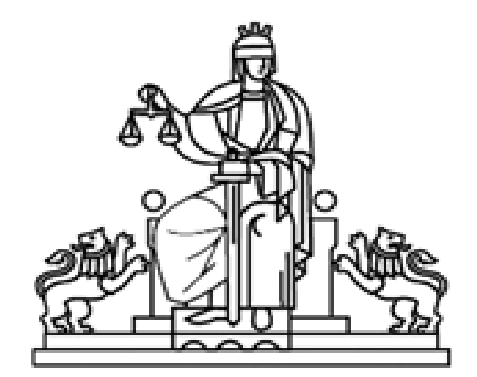 РЕПУБЛИКА БЪЛГАРИЯРайонен съд - ШуменДО Районен съд – град Шумен Ул. Съединение №1ОФЕРТА ЗА ОБЩЕСТВЕНА ПОРЪЧКА С ПРЕДМЕТ: …………………………………………………………………Наименование на участника: ..................................  Участници в обединението (когато е приложимо): Адрес за кореспонденция, телефон: .......................                                     Факс и електронен адрес (по възможност): ……………………